Change Your PhotoOverviewThis job aid outlines the process for an Employee or Contingent Worker to change his / her photo in WorkdayPrerequisites: N/AImportant Information: The photo needs to be work appropriate and approved by the employee’s Primary ManagerStepsFrom the Workday Home page:Click the Personal Information worklet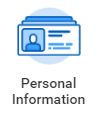 In the Change section, click Photo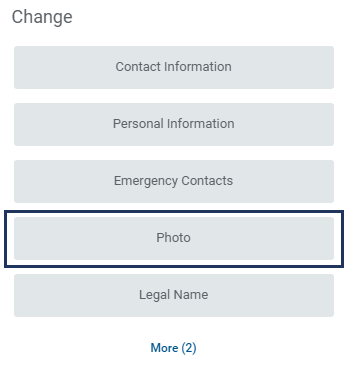 Drag or upload a file from your computer by dragging the file into the box or clicking the Select files button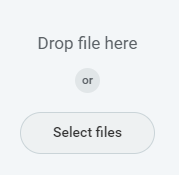 Use the cropping tool to zoom in / out, as needed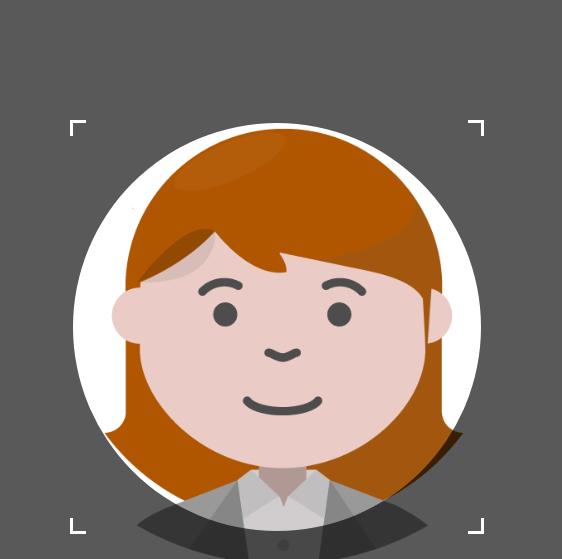 Click OKEnter any comments as neededClick SubmitThe request will be routed to your Manager for approvalThis completes the Change Photo process